Club Service Activities 2004-2006Research Auspiced by the Zonta Club of Brisbane Inc2004-12-30 03:40 GMT The Zonta Club of Brisbane Inc received a Federal Government grant through the Office for Women to undertake research on women in the workforce and ageing. The research was undertaken by Dr Catherine Norton and the report “Ageing Advantage: Creating Strategies That Sustain Business and Professional Women", was launched on 22 December 2004 by Supreme Court Judge Her Honour Ros Atkinson at a morning tea in the Parliamentary Annex.The Report found, from a national survey of professional and business women, that 42 per cent had experienced burnout at work and many corporate employers did nothing about the problem despite its considerable cost to productivity. The women surveyed also identified the number one challenge as they aged was maintaining their health.At the launch Dr Norton said that the research showed overwhelmingly that recognition is the number one way for an organisation to motivate employees.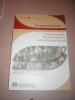 